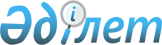 Алматы қаласындағы әлеуметтік маңызы бар азық-түлік тауарларына рұқсат етілген шекті бөлшек сауда бағаларының мөлшерін бекіту туралы
					
			Мерзімі біткен
			
			
		
					Алматы қаласы әкімдігінің 2020 жылғы 30 желтоқсандағы № 4/636 қаулысы. Алматы қаласы Әділет департаментінде 2020 жылғы 30 желтоқсанда № 1677 болып тіркелді. Мерзімі өткендіктен қолданыс тоқтатылды
      Қазақстан Республикасының 2004 жылғы 12 сәуірдегі "Сауда қызметін реттеу туралы" Заңына және Қазақстан Республикасы Ұлттық экономика министрінің міндетін атқарушының 2015 жылғы 30 наурыздағы № 282 бұйрығымен бекітілген әлеуметтік маңызы бар азық-түлік тауарларына бөлшек сауда бағаларының шекті мәндерін және оларға шекті рұқсат етілген бөлшек сауда бағаларының мөлшерін белгілеу қағидаларына сәйкес, Алматы қаласының әкімдігі ҚАУЛЫ ЕТЕДІ:
      1. "Ақ қант – құмшекер" әлеуметтік маңызы бар азық-түлік тауарының рұқсат етілген шекті бөлшек сауда бағасы 90 күнтізбелік күн мерзімге бір килограмм үшін 254 теңге мөлшерінде бекітілсін.
      Ескерту. 1 тармақ жаңа редакцияда - Алматы қаласы әкімдігінің 28.01.2021 № 1/68 (алғаш ресми жарияланған күнінен бастап қолданысқа енгізіледі) қаулысымен.


      2. "Алматы қаласы Кәсіпкерлік және инвестициялар басқармасы" коммуналдық мемлекеттік мекемесі осы қаулының әділет органдарында мемлекеттік тіркелуін, кейіннен мерзімді баспа басылымдарында ресми жариялануын және интернет-ресурста орналастырылуын қамтамасыз етсін.
      3. Осы қаулының орындалуын бақылау Алматы қаласы әкімінің орынбасары М. С. Қиқымовқа жүктелсін.
      4. Осы қаулы алғаш ресми жарияланған күнінен бастап қолданысқа енгізіледі.
					© 2012. Қазақстан Республикасы Әділет министрлігінің «Қазақстан Республикасының Заңнама және құқықтық ақпарат институты» ШЖҚ РМК
				
      Алматы қаласының әкімі

Б. Сагинтаев
